   Form 1-B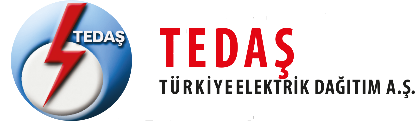 TEDAŞ GENEL MÜDÜRLÜĞÜ(Yatırımlar İzleme Dairesi Başkanlığı / TEDAŞ …. Bölge Müdürlüğü)FATURA DÜZENLEMESİ İÇİN GEREKLİ ASGARİ BİLGİLER FORMUNOT: Proje ve Kabul Takip Sistemi (PKTS) üzerinden hizmet bedeliniz hesaplandıktan sonra ödeme takip numarası, sistemde kayıtlı beyan edilen mail adresine gönderilecek olup gönderilen takip no ve TC/Vergi No ile anlaşmalı banka şubelerinden veya mobil uygulamaları üzerinden kurumsal tahsilat kanalı ile hizmet satış bedeline ait ödemeler yapılmaktadır. Ödemeye ilişkin dekont banka tarafından PKTS’ye otomatik gönderilmektedir. Havale / EFT ile yapılan para transferleri ödeme olarak kabul edilmemektedir. FATURA BİLGİLERİVERGİ NUMARASIFATURA BİLGİLERİŞİRKET ÜNVANIFATURA BİLGİLERİVERGİ DAİRESİFATURA BİLGİLERİVERGİ DAİRESİ İLİFATURA BİLGİLERİVERGİ DAİRESİ İLÇESİFATURA BİLGİLERİŞİRKET ADRESİFATURA BİLGİLERİTELEFONFATURA BİLGİLERİE-MAİLPROJE BİLGİLERİTESİS ADIPROJE BİLGİLERİTESİS TÜRÜPROJE BİLGİLERİHİZMET TANIMI